Zurück an:Erwin Rinninger					Tel.: 089-12789698 oder 01514-1672715Lothstr. 13 b							E-Mail: e.rinninger@gmx.de80335 München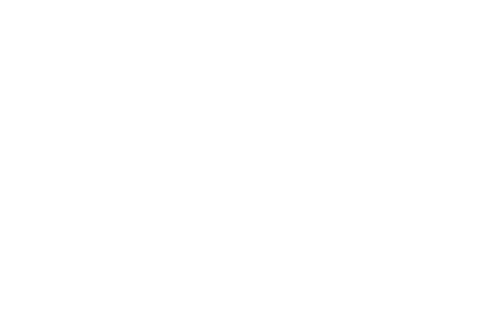 Teilnehmerliste für Oberbayerische Meisterschaft im Kegeln (Mannschaften und Einzel)am Sonntag, 22. März 2020in MünchenVerein:……………………………………………………….……….M = Meisterklasse, S = SeniorenklasseWichtig: Bitte alle Felder ausfüllen!……………………				      ……………………………………………………Datum:							        UnterschriftNr.NameVornameJahrgangStartpass-NummerWKHandicapPunkteMKSKm / w0102030405060708091011121314151617